РЕСПУБЛИКА КРЫМНИЖНЕГОРСКИЙ РАЙОННОВОГРИГОРЬЕВСКИЙ СЕЛЬСКИЙ СОВЕТР Е Ш Е Н И Е 35-й сессии 1-го созыва « 29» декабря 2017 г.                     № 1 с.НовогригорьевкаОб утверждении структуры, численности иштатного расписания администрацииНовогригорьевского сельского поселения Нижнегорского района Республики Крым. В соответствии с законами Республики Крым от 24.08.2014 г. № 54-ЗРК «Об основах местного самоуправления в Республике Крым, от 16.09.2014 г. № 76-ЗРК «О муниципальной службе в Республике Крым» (ст.25), от 16.09.2014 г. № 78-ЗРК «О реестре должностей муниципальной службы в Республике Крым», согласно Постановления Совета министров Республики Крым от 26.09.2014г. № 362 «О предельных нормативах формирования расходов на оплату труда депутатов, выборных должностных лиц местного самоуправления, муниципальных служащих в Республике Крым»с внесенными изменениями и дополнениями, Положения и размере и порядке выплаты денежного содержания председателю Новогригорьевского сельского совета- главе администрации Новогригорьевского сельского поселения Нижнегорского района Республики Крым, Положения об оплате труда лиц, замещающих должности муниципальных служащих  администрации Новогригорьевского сельского поселения Нижнегорского района Республики Крым и работников, осуществляющих техническое обеспечение деятельности органов местного самоуправления, Новогригорьевский сельский совет РЕШИЛ: 1.Утвердить структуру и численность администрации Новогригорьевского сельского поселения Нижнегорского района Республики Крым в количестве 5,5 штатных единиц , согласно приложения 1 .2.Утвердить штатное расписание  администрации Новогригорьевского сельского поселения Нижнегорского района Республики Крым в части должностных окладов (ставок заработной платы), согласно приложения 2.3.Главе администрации Новогригорьевского сельского поселения Нижнегорского района Республики  Крым поручить утверждать штатные расписания с учетом ежемесячных и иных дополнительных выплат, согласно Положения об оплате труда лиц, замещающих муниципальные должности, муниципальных служащих администрации Новогригорьевского сельского поселения Нижнегорского района Республики Крым и работников, осуществляющих техническое обеспечение деятельности органов местного самоуправления. Председатель Новогригорьевского сельского совета                                                      Данилин А.М.                          Приложение 1                                                                                                                       к решению №1  35-й сессии Новогригорьевского сельского  совета от 29 декабря 2017 года                                                                                        Штатная численность Новогригорьевского сельского совета и Администрации Новогригорьевского сельского поселения Нижнегорского района Республики Крым (исполнительно-распорядительный органмуниципального образования Новогригорьевскоесельское поселение Нижнегорского района Республики Крым )Председатель сельского совета – главаадминистрации сельского поселения	Данилин А.М.Муниципальные должности, всего 1В т.ч.Председатель Новогригорьевского сельского совета – глава администрации сельского поселения           1Муниципальные служащие, всего 3в т.ч. группа "Главные должности"1Заместитель главы администрации1в т.ч.группа "Старшие должности"1Ведущий специалист1в т.ч.группа "Младшие должности"1Специалист 1 категории1                            Технические исполнители     1,5Заведующий сектором1бухгалтер0,5Всего 5,5Унифицированная форма № Т-3Утверждена постановлением Госкомстата РФот 5 января 2004 г. № 1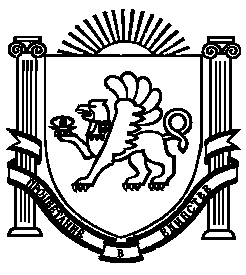 